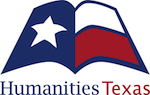 ONLINE RESOURCES FOR EIGHTH-GRADE U.S. HISTORY TEACHERSThis guide highlights instructional resources in U.S. history available on the Humanities Texas website. These resources include episodes of our Texas Originals radio program, primary sources featured in our Digital Repository, lectures from our teacher professional development institutes, resources drawn from our President’s Vision poster series, and articles from our monthly e-newsletter. This collection is organized according to historical periodization and themes outlined in the eighth-grade U.S. history TEKS.American Colonization Teacher Institute Lectures:Juliana Barr, “Native Americans in Texas”Juliana Barr, “The Spanish Colonial Period”Alan Taylor, “Colonial Transformations”Texas Originals Episodes:Álvar Núñez Cabeza de Vaca	Early explorer, first historian of TexasDamián Massanet		Founder of first Spanish mission in East TexasPrimary Sources from the Digital Repository:King, “Chon-Mon-I-Case. An Otta Half Chief, ca. 1836Wood, Parson Weem’s Fable, 1939	Humanities Texas E-Newsletter Article:		Article on From Colonists to RevolutionariesExcerpts from teacher institute lectures by faculty addressing British, French, and Spanish exploration and colonization, colonial transformations, as well as the economic, political, and social characteristics of the American colonies.American Revolution; the Constitution and the Bill of RightsTeacher Institute Lectures:Charles Flanagan, “The U.S. Constitution” Joseph Kobylka, “The Adoption of the U.S. Constitution” James Kirby Martin, “The Seven Years’ War”Thomas L. Pangle, “Debating the Constitution” 		Jack N. Rakove, “The Bill of Rights”Jack N. Rakove, “How Americans Invented Their Constitution”	Jack N. Rakove, “James Madison and the Constitution”		Gretchen Ritter, “Women’s Citizenship and Political Activism, from the 			Bill of Rights to the Equal Rights Amendment”	Gordon S. Wood, “The Articles of Confederation and the Constitution”Gordon S. Wood, “The Making of the U.S. Constitution”Primary Sources from the Digital Repository:		Act to Provide a Naval Armament, 1764		Appropriations Bill, 1791Senate Revisions to House-Passed Amendments to the Constitution,   	September 9, 1789		Judiciary Act of 1789	A President’s Vision:		George Washington; George Washington (interactive poster)		Thomas Jefferson; Thomas Jefferson (interactive poster)Humanities Texas E-Newsletter Article:		Article on From Colonists to RevolutionariesExcerpts from teacher institute lectures by faculty addressing American colonization, religious and cultural developments, economic policy, causes of the revolution, turning points of the revolution, and representative government and political institutions.Slave CultureTeacher Institute Lectures:Daina Ramey Berry, “The Life and Achievements of Frederick Douglass,”Daina Ramey Berry, “Slavery”Albert S. Broussard, “Slavery” Randolph B. Campbell, “Slavery in Texas”Primary Sources from the Digital Repository:			Wilson Chinn, “a Branded Slave from Louisiana” Frederick Douglas, “Expression of Gratitude for Freedom” 	Excerpt of a Senate Bill Proposing an end to the slave, January 13, 			1807.Runaway Slave Reward Poster, 1852A President’s Vision:	Abraham Lincoln; Abraham Lincoln (interactive poster)Westward ExpansionTeacher Institute Lectures:Thomas Britten, “Native Americans and Western Expansion” Charles Flanagan, “The War of 1812”Daniel Walker Howe, “The Mexican War”Raúl Ramos, “The Mexican War”Raúl A. Ramos, “Texas Revolution”Andrew J. Torget, “Republic of Texas”Erika M. Bsumek, “Populism, the Railroads, & the West”Daniel Walker Howe, “Rival Visions of America”	Texas Originals Episodes:Moses Austin	Early settler of Spanish TexasStephen F. Austin	Founder of Anglo-American TexasPlácido Benavides	Settled Victoria and contributed to Texas RevolutionGail Borden Jr.	Inventor, publisher, surveyor, and founder of the Borden 	CompanyChief Bowl	Principal Chief of the Cherokees in TexasJane McManus Storm Cazneau	Journalist, Author, Promoter, Unofficial DiplomatMartín De León	Mexican empresario, founded a colonyLorenzo de Zavala	First vice president of the Republic of TexasSusanna Dickinson	Survivor of the AlamoAngelina Eberly	Innkeeper and Archive War cannoneerJames Walker Fannin	Texas revolutionaryMary Austin Holley	Author and teacherSam Houston	President of the Republic of TexasMirabeau Buonaparte Lamar	President of the Republic of TexasJosé Antonio Navarro	Mexican participant in the Texas RevolutionJuan Seguín	Political and military figure of the Texas Revolution and 	Republic of TexasWilliam Barret Travis	Texas commander at the battle of the Alamo	Primary Sources from the Digital Repository:Jefferson, Confidential Message to Congress Concerning Western Exploration and Relations with Native Americans, 1803Jefferson, Message to Congress Communicating the Discoveries of the Lewis and Clark Expedition, 1806King, Chon-Mon-I-Case. An Otto Half Chief, ca. 1836Lewis, View of the Great Treaty Held at Prairie du Chien, September 1825List of Supplies and Indian Presents for the Lewis and Clark Expedition, 1803Map of the United States, 1848Russell, Lewis and Clark on the Lower Columbia, 1905A President’s Vision:		Thomas Jefferson; Thomas Jefferson (interactive poster)Humanities Texas E-Newsletter Article:Article on Before and After the Civil WarExcerpts from Teacher Institute lecture by Daniel Walker Howe, “The Controversial Transformation of America, and the Consequent Transformation of Americans, in the 1850s”		Article on A Witness to Westward ExpansionExcerpts from the Report of Lieutenant Neil M. Howison on Oregon, 1846, with a link to the complete text.Civil War and ReconstructionTeacher Institute Lectures:Michael Les Benedict, “Reconstruction”Michael Les Benedict, “Violence during Reconstruction”Daina Ramey Berry, “Slavery”Albert S. Broussard, “Slavery”Randolph B. Campbell, “Slavery in Texas”Daniel Feller, “Secession”George Forgie, “The Civil War”George Forgie, “Secession”Jennifer L. Weber, “The Civil War”Jennifer L. Weber, “Turning Points of the Civil War”Gordon S. Wood, “The Revolutionary Origins of the Civil War”Evan B. Carton, “Teaching the Poetry of the Civil War”Randall Fuller, “How the Civil War Transformed American Literature”Coleman Hutchison, “Teaching the Twentieth-Century Literature of the Civil War”Heather Richardson, “Indians in American History: The Civil War to the Progressive Era”	Texas Originals Episodes:Amelia E. Barr	WriterSarah Horton Cockrell	Businesswoman and entrepreneur of DallasFrederick Law Olmsted	Landscape architect and writer of travel booksPrimary Sources from the Digital RepositoryAfrican American Soldiers of Company E, 4th U.S. Colored Infantry, Washington, D.C., ca. 1863	Thulstrup, Battle of Gettysburg [1863]Bombardment of Fort Sumter, Charleston Harbor: 12th & 13th of April, 1861Chapman, The Fifty-ninth Virginia Infantry–Wise’s Brigade, ca. 1867		Chief Justice Roger B. Taney	Clement Laird Vallandigham, ca. 1855–1865	Grand Banner of the Radical Democracy, for 1864	Inauguration of President Lincoln, 1861	Abraham Lincoln, Excerpt from Second Annual Message to Congress	Abraham Lincoln, Emancipation Proclamation, January 1, 1863	Abraham Lincoln, Gettysburg Address, 1863	Abraham Lincoln, Nomination of Ulysses S. Grant, 1864	Lt. Gen. Ulysses S. Grant, Cold Harbor, Virginia	President Lincoln on Battle-field of Antietam, 1862	Runaway Slave Reward Poster, 1852	Telegram Announcing Withdrawal from Fort Sumter, April 18, 1861	The Assassination of President Lincoln at Ford’s Theatre, Washington,			D.C., April 14th, 1865	Turzak, A Prayer for Unity, 1933	Turzak, Aspirations, 1933A President’s Vision:	Abraham Lincoln; Abraham Lincoln (interactive poster)Humanities Texas E-Newsletter Articles:Article on Before and After the Civil WarExcerpts from teacher institute lecture by Richard White, “The Nation in 1865”		Article on America in the 1860sExcerpts from teacher institute lectures by faculty addressing the causes, events, and legacy of the Civil War; Abraham Lincoln’s administration; suffragists and abolitionists; women in the South; the Transcontinental Railroad; Andrew Johnson’s administration; Reconstruction; art in the Civil War era; and American writing on the Civil War. 		Article on Pivotal U.S. Elections: Then and Now  Public lectures by scholars on different aspects of the election of 1860 and its contemporary significance 		Article on Scholars Share Insights on War and PhotographyExcerpts from presentations given by faculty at teacher workshop on “American Wars” in conjunction with the Museum of Fine Arts, Houston on War/Photography: Images of Armed Conflict and Its AftermathArticle on The Revolutionary Origins of the Civil WarExcerpts from teacher institute lecture given by Gordon S. Wood Article on the Firsthand Account of Private Prescott Tracy, Civil War POW